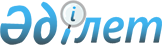 "KEGOС" электр жүйелерiн басқару жөнiндегi Қазақстан компаниясы" акционерлiк қоғамының қызметiн жандандыру жөнiндегi кезек күттiрмейтiн шаралар туралыҚазақстан Республикасы Үкiметiнiң қаулысы 1997 жылғы 4 тамыздағы N 1210



          Ұлттық электр жүйесi мен бiрыңғай электр энергетикасы рыногының
жұмыс iстеуiн қамтамасыз ету мақсатында Қазақстан Республикасының
Үкiметi қаулы етедi:




          1. Қазақстан Республикасы Қаржы министрлiгiнiң Мемлекеттiк
мүлiк пен активтердi басқару департаментi Қазақстан Республикасының
Энергетика және табиғи ресурстар министрлiгiмен бiрлесiп заңда
белгiленген тәртiппен "KEGOC" электр жүйелерiн басқару жөнiндегi
Қазақстан компаниясы" акционерлiк қоғамының жарғы қорына N 1, 2,
3-қосымшаларға сәйкес мемлекет мүлкiн беру жөнiнде қажеттi
ұйымдастыру шараларын қабылдасын.




          2. "KEGOC" Электр жүйелерiн басқару жөнiндегi Қазақстан
компаниясы" акционерлiк қоғамы Ұлттық электр жүйесiн пайдалануды
ұйымдастырудың оңтайлы құрылымын жасасын, көтерме электр энергиясы
рыногының тиiмдi жұмыс iстеуiн және объектiлердi алдағы күзгi-қысқы
барынша жүк артпа жұмысқа әзiрлеудi қамтамасыз етсiн.




          3.
<*>



          ЕСКЕРТУ. 3-тармақ алынып тасталды - ҚРҮ-нiң 1998.07.22. N 685




                            қаулысымен.  
 P980685_ 
 




          4. Қазақстан Республикасы Үкiметiнiң кейбiр шешiмдерiне мынадай
өзгерiстер енгiзiлсiн:




          "Семей облысындағы өнеркәсiп өндiрiсiн көтеру жөнiндегi қосымша




шаралар туралы" Қазақстан Республикасы Үкiметiнiң 1997 жылғы 10
ақпандағы N 188  
 P970188_ 
  қаулысына:
     9-тармақтағы "ЭБЖ-220 электр өткiзу жүйесiмен (Ермак ГРЭСI -
Шемонаиха)" деген сөздер алынып тасталсын.
     "Ресей Федерациясынан алынған электр энергиясы үшiн берешектi
өтеу туралы" Қазақстан Республикасы Үкiметiнiң 1997 жылғы 3
наурыздағы N 291  
 P970291_ 
  қаулысына:
     2-тармағындағы "Дальние электропередачи" акционерлiк қоғамының
акциялары мемлекеттiк пакетiнiң 49 процентiне дейiн" деген сөздер
алынып тасталсын.

     Қазақстан Республикасының
          Премьер-Министрi


                                       Қазақстан Республикасы
                                             Үкiметiнiң
                                       1997 жылғы 4 тамыздағы
                                          N 1210 қаулысына
                                             1-қосымша

                  "КЕGОС" АҚ балансына қосымша берiлетiн
        Қазақстанның ұлттық электр желiсi құрамы объектiлердiң
                               ТIЗБЕСI

____________________________________________________________________
                                         ЭЖБ           "KEGOS" АҚ
     Объектiлердiң атауы                 физикалық     балансына
                                         көрсеткiш.    объектiлердi
                                         терi - км,    берушi
                                         көмекшi       ұйымдар
                                         станция
                                         (КС) - МВ А
____________________________________________________________________
                   1                           2             3
____________________________________________________________________

     I. ЭБЖ және 500-1150 кВ қуатты КС

  1. Қостанай-Сокол 500 кВ ЭБЖ           42,0          "Дальние
     көмекшi станциясы 1150 кВ                         электро.
                                                       передачи" АҚ
 2.  1150кВ  Барнаул-Екiбастұз     325,2    "Дальние электро-
     ЭБЖ, 1150 кВ                  КС-2001   передачи" АҚ
     "Екiбастұз" КС-мен
 3.  1150кВ  Екiбастұз-Көкшетау    494,3    "Дальние электро-
     ЭБЖ, 1150 кВ                  КС-2502   передачи" АҚ
     "Көкшетау" КС-мен
 4.  1150кВ  Көкшетау-Қостанай     395,1    "Дальние электро-
     ЭБЖ, 1150 кВ                  КС-2502   передачи" АҚ
     "Қостанай" КС-мен
 5.  1150кВ  Қостанай-Челябы      208,3    "Дальние электро-
      ЭБЖ                                   передачи" АҚ
 6.  1150кВ  "Көкшетау" КС-       2,9      "Дальние электро-
     ындағы 500 кВ кiрiсi бар ЭБЖ            передачи" АҚ

     Жиыны:                              1467,8
<*>

     ЕСКЕРТУ. I-бөлiм өзгертiлдi және толықтырылды - ҚРҮ-нiң
              1998.07.22. N 685 қаулысымен.  
 P980685_ 
 

     II. 220 кВ қуатты ЭБЖ және көмекшi станция

  1. 220 кВ ЭБЖ Бұқтырма ГЭС-i -        341,8          "Алтайэнерго"
     N 7 көмекшi станциясы - 500        КС - 490       АҚ
     Өскемен көмекшi станциясы -        КС - 500
     титан-магний комбинаты көмекшi
     станциясы, N 11 тармағын қоса
     (2-тiзбектi), 220 кВ N 7 көмекшi
     станциясымен және 220 кВ титан-
     магний комбинаты көмекшi
     станциясымен

  2. 220 кВ ЭБЖ N 14 (Николаевка)       322,5         "Семей ТЭК" АҚ
     көмекшi станциясы  - Шульба        КС - 400
     ГЭС-i - N 18 (Семей) көмекшi
     станциясы - N 51 көмекшi
     станциясы - Ақсу ГРЭС-i 220 кВ
     (Семей) N 18 көмекшi станция-
     сымен

  3. 220 кВ ЭБЖ 500 Ақмола              210,5         "Ақмола ТЭК" АҚ
     Төңкерiс көмекшi станциясы         КС - 133
     (тарту) - Шортанды (тарту) -       167,1         "Көкшетау ТЭК"
     Елтай (тарту) - Мақы - Бурабай                   АҚ
     (тарту) - Көкшетау (тарту) - 1150
     Көкшетау көмекшi станциясы
     220 кВ Мақы көмекшi станция-
     сымен

  4. 220 кВ ЭБЖ 500 Ақмола              274,5     "Ақмола ТЭК" АҚ
     көмекшi станциясы - Степная
     - Мақы, Жолымбет көмекшi
     станциясына тармағын қоса

  5. 220 кВ ЭБЖ Көкшетау бас            80,7       "Солтүстiк
     азайту көмекшi станциясы -                    Қазақстан ТЭК"
     Красноармейская - 500                         АҚ
     Аврора көмекшi станциясы,          67,3       "Көкшетау ТЭК" АҚ
     Қиялы көмекшi станциясына          КС-282
     тармағын қоса. 220 кВ              КС-45
     Көкшетау бас азайту көмекшi
     станциясымен және 220 кВ
     Красноармейская көмекшi
     станциясымен бiрге

  6. 220 кВ ЭБЖ 1150 Көкшетау           348,8      "Көкшетау ТЭК" АҚ
     көмекшi станциясы - Уголки         КС-63
     (тарту) - Боран - Янко (тарту)     КС-282
     - Куйбышев - Чернозубовка -
     500 Есiл көмекшi станциясы
     220 кВ Боран көмекшi станция.
     сымен және 220 кВ Куйбышев
     көмекшi станциясымен

  7. 220 кВ Куйбышевская -              71,4       "Солтүстiк
     Тимирязева - Ленинская -                      Қазақстан ТЭК" АҚ
     Пресногорькова ЭБЖ                 175,6      "Қостанай ТЭК" АҚ

  8. 220 кВ Восточная (Арқалық)         КС-146     "Қостанай ТЭК" АҚ
     көмекшi станциясы

  9. 220 кВ ЭБЖ Қайбағар - Құсмұрын     220,2      "Қостанай ТЭК" АҚ
     (тарту) - Аманқарағай (тарту) -
     Апановка (тарту) - 500 кВ Сокол
     көмекшi станциясы

 10. 220 кВ ЭБЖ Құсмұрын (тарту) -      211,4      "Қостанай ТЭК" АҚ
     Апановка (тарту) - Лисакова 500    КС-490
     Сокол көмекшi станциясы 220 кВ
     Лисаковка көмекшi станциясымен

 11. 500 Сокол көмекшi станциясы -      128,5      "Қостанай ТЭК" АҚ
     Центральная - 1150 Қостанай,       КС-250
     көмекшi станциясы 220 кВ ЭБЖ,
     220 кВ Центральная көмекшi
     станциясымен

 12. Орал - Правобережная - Индер -     266,8      "Батыс Қазақстан
     Атырау 220 кВ ЭБЖ 220 кВ           244,1      ТЭК" АҚ
     Атырау көмекшi станциясымен        КС-250     "Атырау ТЭК" АҚ

 13. 220 кВ ЭБЖ Атырау - Құлсары -      334,1      "Атырау ТЭК" АҚ
     Теңiз - Бейнеу - ЖЭС -3            КС-126     "Маңғыстау ТЭК" АҚ
     (Маңғыстау  атом энергетика        515,7
     комбинаты) 220 кВ Құлсары          КС-126
     көмекшi станциясымен және
     220 кВ Бейнеу көмекшi
     станциясымен

 14. 220 кВ ЭБЖ Тенгиз - Бейнеу -       69,0       "Атырау ТЭК" АҚ
     ЖЭС -3 (Маңғыстау атом             515,6      "Маңғыстау ТЭК" АҚ
     энергетика комбинаты)

 15. 220 кВ ЭБЖ Қарағанды ГРЭС-2-       203,4      "Қарағанды ТЭК" АҚ
     Металлургическая - 500 Нұра        КС-480
     көмекшi станциясы (2 тiзбектi),
     Қарағанды ЖЭО -3 тармағына 220 кВ
     Металлургическая көмекшi
     станциясын қоса

 16. 220 кВ ЭБЖ Қарағанды ГРЭС-2        95,3       "Қарағанды ТЭК" АҚ
     Қарамұрын (тарту) - Жарық (тарту)  330,0      "Жезқазған ТЭК" АҚ
     - Айса (тарту) - Ағадыр -
     Мойынты - Қаражыңғыл (тарту) -
     Сары  Шаған (тарту)

 17. 220 кВ ЭБЖ Қарағанды ГРЭС-2-       553,9      "Жезқазған ТЭК" АҚ
     Жаңа-Арқа - Қаражал - барсеңгiр -  КС-126
     Никольская, Жәйрем көмекшi стан-
     циясына тармағын қоса, 220 кВ
     Барсеңгiр көмекшi станциясымен

 18. 220 кВ ЭБЖ Ағадыр 500 көмекшi      474,2      "Жезқазған ТЭК" АҚ
     станциясы - Қаражал - Жезқазған    КС-60
     ЖЭО - 500 Жезқазған көмекшi
     станциясы, Жәйрем көмекшi
     станциясына тармағына қоса, 220 кВ
     Қаражал көмекшi станциясымен

 19. 220 кВ ЭБЖ Мойынты - N 5           195,9      "Жезқазған ТЭК" АҚ
     көмекшi станциясымен - Балқаш 220  КС-126
     кВ Мойынты көмекшi станциясымен

 20. 220 кВ Талдықорған көмекшi         КС-250     "Талдықорған ТЭК"
     станциясы                                     АҚ

 21. 220 кВ Қаратау көмекшi станциясы   КС-250     "Жамбыл ТЭК" АҚ

 22. 220 кВ ЭБЖ 500 Жамбыл көмекшi      78,3       "Жамбыл ТЭК" АҚ,
     станциясы - Ванновка - Сазтөбе -   215,2      "Оңтүстiк
     500 Шымкент көмекшi станциясы -               Қазақстан ТЭК" АҚ
     1,2 ("Фосфор" АҚ) бас азайту
     көмекшi станциясы, Бурное
     көмекшi станциясына тармағына
     қоса және Шымкент - бас азайту
     1 ("Фосфор" АҚ) көмекшi станциясы

 23. 220 кВ ЭБЖ Опорная - Шолақ -       135,5      "Оңтүстiк
     Қорған - Кентау 220 кВ Опорная     КС-126     Қазақстан ТЭК" АҚ
     көмекшi станциясымен                          "Жамбыл ТЭК" АҚ

 24. 220 кВ ЭБЖ 500 Шымкент             249,1      "Оңтүстiк
     көмекшi станциясы - бас насос-                Қазақстан ТЭК" АҚ
     айдау станциясы - Кентау

 25. 220 кВ ЭБЖ Мырғалымсай - Жаңа      116,0      "Оңтүстiк
     Қорған 220 кВ Мырғалысмай          КС-245     Қазақстан ТЭК" АҚ
     көмекшi станциясын қоса
 26.  1500 кВ Екiбастұз          КС-80      "Дальние электро-
     энергия жаңарту кешенiнiң              передачи" АҚ
     (ЕЭЖК) 220 кВ АБҚ
 27. Оң жағалау 220 кВ КС        КС-63      "Батыс Қазақстан БЭК"АҚ
 28. Индер 220 кВ КС             КС-126     "Атырау БЭК"АҚ
 29. Теңiз 220 кВ КС             КС-250     "Атырау БЭК"АҚ
 30. "Өзен" 220 кВ КС  бар       133,8      "Маңғыстау БЭК"АҚ
     Ақтау-
     өзен 220 кВ ЭБЖ             КС-500      "Маңғыстау БЭК" АҚ
 31. Ақтау - Өзен 220 кВ         133,8       "Маңғыстау БЭК" АҚ
     ЭБЖ

     ЖИЫНЫ:

     ЭБЖ                                7480,1 км  (бiр тiзбекпен
                                                   орындауда)
     көмекшi станциясы                  6265,0 МВА 
<*>

     ЕСКЕРТУ. II-бөлiм толықтырылды - ҚРҮ-нiң 1998.07.22. N 685
              қаулысымен.  
 P980685_ 
 

     III. 110 кВ кернеулi ЭБЖ

  1. 110 кВ ЭБЖ Өскемен ГЭС-i -         117,3      "Алтайэнерго" АҚ
     Бұқтырма ГЭС-i (2 ЭБЖ)

  2. N 7 көмекшi станция - Өскемен      35,4       "Алтайэнерго" АҚ
     ЖЭО - Өскемен ГЭС-i (2 ЭБЖ)
  3. "Қостанай - Сарыбай                14,6       "Дальние электро-
      1150 КС" 110 кВ ЭБЖ                           передачи" АҚ
      (2 тiркемелi)
  4. "Екiбастұз-Құрылыс                 23,3       "Дальние электро-
      1150 КС" 110 кВ ЭБЖ                           передачи" АҚ
      (2 ЭБЖ)

     ЖИЫНЫ:                             250,6

     ЕСКЕРТУ. III-бөлiм толықтырылды - ҚРҮ-нiң 1998.07.22. N 685
              қаулысымен.  
 P980685_ 
 


                                       Қазақстан Республикасы
                                            Үкiметiнiң
                                       1997 жылғы 4 тамыздағы
                                          N 1210 қаулысына
                                            2-қосымша

                  "КЕGОС" АҚ балансына қосымша берiлетiн
            Қазақстан Республикасында жоғарғы сыныпты кернеулi
               электр жүйелерiн басқаруды қамтамасыз ететiн
                  өндiрiстiк-технологиялық жабдықтар мен
                      үй-жайлардың мүлiктiк кешенiнiң
                                 ТIЗБЕСI
____________________________________________________________________
     Жедел басқару құрылымының  |      База (мүлiктiк кешен)
               атауы            |
________________________________|___________________________________

  1. Аумақтық диспетчерлiк       Алтайэнерго АҚ (Өскемен қаласы)
     орталық, Өскемен қаласы     орталық диспетчерлiк пунктiнiң
                                 мыналардан тұратын қолда бар
                                 мүлiктiк-өндiрiстiк кешенi
                                 (жабдық, үй-жай):
                                   диспетчерлiк ақпаратты жинау
                                 және беру, өңдеу және бейнелеу
                                 құралдары;
                                   арналы (желiлiк және желiаралық)
                                 байланыс каналдарымен жиынтықтағы
                                 диспетчерлiк және технологиялық
                                 басқару құралдары;
                                   есептеу техникасының желiлерi
                                 (автоматтандырылған диспетчерлiк
                                 басқару желiсi);
                                   релелiк қорғау және аварияға
                                 қарсы автоматикалық желiлерi

  2. Аумақтық диспетчерлiк       "Алматыэнерго" РМК орталық 
     орталық, Алматы қаласы      диспетчерлiк пунктiнiң (Алматы 
                                 қаласы) мыналардан тұратын қолда бар
                                 мүлiктiк-өндiрiстiк кешенi
                                 (жабдық, үй-жай):
                                   диспетчерлiк ақпаратты жинау
                                 және беру, өңдеу және бейнелеу
                                 құралдары;
                                   арналы (желiлiк және желiаралық)
                                 байланыс каналдарымен жиынтықтағы
                                 диспетчерлiк және технологиялық
                                 басқару құралдары;
                                   есептеу техникасының желiлерi
                                 (автоматтандырылған диспетчерлiк
                                 басқару желiсi);
                                   релелiк қорғау және аварияға
                                 қарсы автоматикалық желiлерi

  3. Аумақтық диспетчерлiк       "Атырау ТЭК"АҚ (Атырау қаласы)
     орталық, Атырау қаласы      орталық диспетчерлiк пунктiнiң
                                 мыналардан тұратын қолда бар
                                 мүлiктiк-өндiрiстiк кешенi
                                 (жабдық, үй-жай):
                                   диспетчерлiк ақпаратты жинау
                                 және беру, өңдеу және бейнелеу
                                 құралдары;
                                   арналы (желiлiк және желiаралық)
                                 байланыс каналдарымен жиынтықтағы
                                 диспетчерлiк және технологиялық
                                 басқару құралдары;
                                   есептеу техникасының желiлерi
                                 (автоматтандырылған диспетчерлiк
                                 басқару желiсi);
                                   релелiк қорғау және аварияға
                                 қарсы автоматикалық желiлерi

                                       Қазақстан Республикасы
                                            Үкiметiнiң
                                       1997 жылғы 4 тамыздағы
                                          N 1210 қаулысына
                                            3-қосымша

                 "КЕGОС" балансына қосымша берiлетiн,
            Қазақстан Республикасында жоғарғы кернеулi желiлердi
               пайдалануға арналған жөндеу-пайдалану базалары
____________________________________________________________________
      Берiлетiн базалар                  "KEGOC" АҚ балансына
                                         базаларды беретiн ұйымдар
____________________________________________________________________

Берiлетiн желiаралық электр              "Семей ТЭК" АҚ
желiлерiн пайдалануды және жөндеудi
жүзеге асыру үшiн қажеттi қызметкерлер,
техника, сондай-ақ шеберхана, қойма
үй-жайлары, арнайы техника, құралдар
мен тетiктердi орналастыру үшiн
жеткiлiктi 220 кВ N 18 Семей көмекшi
станциясы жанындағы "Семей ТЭК" АҚ
өндiрiстiк алаңының бөлiгi

Берiлетiн желiаралық электр              "Атырау ТЭК" АҚ
желiлерiн пайдалануды және жөндеудi
жүзеге асыру үшiн қажеттi қызметкерлер,
техника, сондай-ақ шеберхана, қойма
үй-жайлары, арнайы техника, құралдар
мен тетiктердi орналастыру үшiн
жеткiлiктi 220 кВ Атырау, 220 кВ
Құлсары көмекшi станциясы
жанындағы "Атырау ТЭК" АҚ өндiрiстiк
алаңының бөлiгi

Берiлетiн желiаралық электр              "Маңғыстау ТЭК" АҚ
желiлерiн пайдалануды және жөндеудi
жүзеге асыру үшiн қажеттi қызметкерлер,
техника, сондай-ақ шеберхана, қойма
үй-жайлары, арнайы техника, құралдар
мен тетiктердi орналастыру үшiн
жеткiлiктi 220 кВ Бейнеу көмекшi
станциясы жанындағы "Маңғыстау ТЭК"
АҚ өндiрiстiк алаңының бөлiгi

Берiлетiн желiаралық электр              "Жезқазған ТЭК" АҚ
желiлерiн пайдалануды және жөндеудi
жүзеге асыру үшiн қажеттi қызметкерлер,
техника, сондай-ақ шеберхана, қойма
үй-жайлары, арнайы техника, құралдар
мен тетiктердi орналастыру үшiн
жеткiлiктi 220 кВ Барсеңгiр көмекшi
станциясы, 220 кВ Қаражал көмекшi
станциясы және 220 кВ Мойынты
көмекшi станциясы жанындағы
"Жезқазған ТЭК" АҚ өндiрiстiк алаңының
бөлiгi
Барлық өндiрiс алаңдарын, қойма жайларын,         "Дальние
шеберханаларды, қуаттылығы 0,4-35 кВ электр       электропередачи" АҚ
желiлерi объектiлерiн, автокөлiктi, арнайы
техниканы, аспаптар мен бейiмделген
құрылғыларды қоса алғанда, "Дальние
электропередачи" АҚ-ның Қостанай, Көкшетау
және Екiбастұз филиалдарының өндiрiстiк
базалары толық көлемiнде

Магистральдық байланыс каналдарын қоса             "Дальние
алғанда, Қостанай қаласының әкiмшiлiк-өндiрiстiк   электропередачи"АҚ
кешенi "Дальние элекропередачи" АҚ күшейткiш
пунктерiмен бiр кешенде

"Атырау БЭК" АҚ-ның "Индер" 220 кВ КС-ның           "Атырау БЭК" АҚ
жанындағы, "Теңiз" 220 кВ КС-ның жанындағы
өндiрiс алаңдарының персоналды, техниканы
орналастыруға жеткiлiктi бөлiгi, сондай-ақ
берiлетiн жүйеаралық электр желiлерiн пайдалану
мен жөндеудi жүзеге асыруға қажеттi қойма
жайлары, шеберханалар, автокөлiк және гараждар,
арнайы техника, аспаптар мен байланыс
жабдықтары.

Ақтау қаласындағы "Маңғыстау БЭК" АҚ-ның "Өзен"     "Маңғыстау БЭК"АҚ
220 кВ КС-ның жанындағы өндiрiс алаңдарының
персоналды, техниканы орналастыруға жеткiлiктi
бөлiгi, сондай-ақ берiлетiн жүйеаралық электр
желiлерiн пайдалану мен жөндеудi жүзеге асыруға
қажеттi қойма жайлары, шеберханалар, автокөлiк
және гараждар, арнайы техника, аспаптар мен
байланыс жабдықтары

Орал қаласындағы "Батыс Қазақстан БЭК" АҚ-ның       "Батыс Қазақстан
Оң жағалау филиалының "Оң жағалау" КС-ның           БЭК" АҚ
жанындағы әкiмшiлiк және өндiрiс алаңдарының
персоналды, техниканы орналастыруға жеткiлiктi
бөлiгi, сондай-ақ берiлетiн жүйеаралық электр
желiлерiн пайдалану мен жөндеудi жүзеге асыруға
қажеттi қойма жайлары, шеберханалар, автокөлiк
және гараждар, арнайы техника, аспаптар мен
байланыс жабдықтары.
<*>


     ЕСКЕРТУ. 3-қосымша жаңа жолдармен толықтырылды - ҚРҮ-нiң
              1998.07.22. N 685 қаулысымен.  
 P980685_ 
 
      
      


					© 2012. Қазақстан Республикасы Әділет министрлігінің «Қазақстан Республикасының Заңнама және құқықтық ақпарат институты» ШЖҚ РМК
				